ENRIQUE FALSO NOMBRE, con DNI nº: 25252525L, estudiante del Grado en Estudios Ingleses en la Facultad de Filosofía y Letras, en relación con el Trabajo Fin de Grado My Work in progress presentado para su defensa y evaluación en el curso 2020/2021, declara que asume la originalidad de dicho trabajo, entendida en el sentido de que no ha utilizado fuentes sin citarlas debidamente.Granada, a 15 de abril de 2021[firma]Enrique Falso Nombre Información básica sobre protección de sus datos personales aportadosInformación básica sobre protección de sus datos personales aportadosInformación básica sobre protección de sus datos personales aportadosResponsable:UNIVERSIDAD DE GRANADAUNIVERSIDAD DE GRANADALegitimación:La Universidad de Granada se encuentra legitimada para el tratamiento de sus datos por ser necesario para el cumplimiento de una misión realizada en interés público o en el ejercicio de los poderes públicos conferidos al responsable del mismo: art. 6.1.e) del Reglamento General de Protección de Datos.La Universidad de Granada se encuentra legitimada para el tratamiento de sus datos por ser necesario para el cumplimiento de una misión realizada en interés público o en el ejercicio de los poderes públicos conferidos al responsable del mismo: art. 6.1.e) del Reglamento General de Protección de Datos.Finalidad:Gestionar su declaración de autoría y originalidadGestionar su declaración de autoría y originalidadDestinatarios:No se prevén comunicaciones de datosNo se prevén comunicaciones de datosDerechos:Tiene derecho a solicitar el acceso, oposición, rectificación, supresión o limitación del tratamiento de sus datos, tal y como se explica en la información adicional.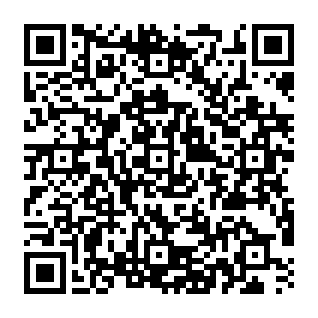 Información adicional:Puede consultar la información adicional y detallada sobre protección de datos en el siguiente enlace: https://secretariageneral.ugr.es/pages/proteccion_datos/leyendas-informativas/_img/informacionadicionalgestionacademica/%21